АДМИНИСТРАЦИЯСамойловского муниципального района Саратовской области ПОСТАНОВЛЕНИЕ(В редакции постановления от 23.04.2019 г. № 302 «О внесении изменений и дополнений в постановление администрации Самойловского муниципального района от 16.04.2018 г. № 240 «Об утверждении перечня первичных средств пожаротушения в местах общего пользования на территории Самойловского муниципального образования Самойловского муниципального района»)    В соответствии с Федеральным законом от 06 октября 2003 года № 131-ФЗ «Об общих принципах организации местного самоуправления в Российской Федерации», Федеральным законом от 21 декабря 1994 года № 69 - ФЗ «О пожарной безопасности», Федеральным законом от 22 июля 2008 года № 123-ФЗ «Технический регламент о требованиях пожарной безопасности», Уставом Самойловского муниципального района, в целях принятия мер по защите объектов от пожаров на территории Самойловского муниципального образования Самойловского муниципального района,     ПОСТАНОВЛЯЮ:     1. Утвердить перечень первичных средств пожаротушения и противопожарного инвентаря на территориях общего пользования Самойловского муниципального образования Самойловского муниципального района согласно приложению.     2. Рекомендовать руководителям предприятий, организаций и учреждений независимо от форм собственности:     - обеспечить наличие первичных средств тушения пожаров и противопожарного инвентаря в соответствии с правилами пожарной безопасности и перечнями, утвержденными органами местного самоуправления;     - первичные средства тушения пожаров и противопожарный инвентарь разместить в местах свободного доступа;     - на пожарных щитах указать номера вызова пожарной охраны: 01 или 101, а также единый номер вызова экстренных служб 112;     - обеспечить доступность первичных средств пожаротушения и  противопожарного инвентаря;     - первичные средства пожаротушения содержать в исправном состоянии в соответствии с паспортными данными на них. Не допускать использование средств пожаротушения, не имеющих соответствующих сертификатов.     - не допускать использование первичных средств тушения пожаров и противопожарного инвентаря не по назначению.     3. Руководителям предприятий, организаций и учреждений определить лицо, ответственное за приобретение, ремонт, сохранность и готовность к действию первичных средств пожаротушения и противопожарного инвентаря.     4. Разместить настоящее постановление на официальном сайте администрации Самойловского муниципального района в сети «Интернет».     5. Контроль за исполнением настоящего постановления возложить на первого заместителя главы администрации Самойловского муниципального района В.В. Махову.И.о. главы Самойловского муниципального районаСаратовской области,первый заместитель главы администрацииСамойловского муниципального района                                     В.В. МаховаПриложение к постановлению                                                                                                 администрации Самойловского                                                                                                  муниципального районаСаратовской областиот   16.04.2018 года № 240Переченьпервичных средств пожаротушения и противопожарногоинвентаря для мест общего пользования Самойловского муниципального образования Самойловского муниципального района								Приложение № 2  к постановлению 								администрации  Самойловского 									муниципального  района 										Саратовской области 								от 16.04.2018 г.  г. № 240Перечень мест, общего пользования подлежащих оборудованию первичными средствами тушения пожаров и противопожарным инвентарем16.04.2018 № 240Об утверждении перечня первичных средствпожаротушения в местах общего пользованияна территории Самойловского муниципального образования Самойловского муниципального района п/пНаименование1.Ящик с песком2.бочка с водой3.ведро4.лопата5.багор6.огнетушителиНаименование места, подлежащего оборудованию первичными средствами тушения пожаров и противопожарным инвентаремАдресадминистративное здание р.п. Самойловка, ул. Красная Площадь, 11Здание Залесянского дома культурыс. Залесянка, ул. Школьная, 2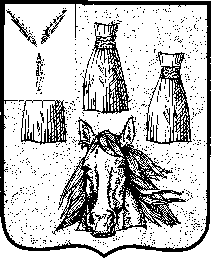 